Fig. 1. Cumulative aphid days for monoculture and mixture plots. Each bar represents the mean of five replicates for each individual monoculture or mixture ±1 SE. Values are ranked from smallest to largest for each level of genotypic diversity. Genotypic diversity did not affect cumulative aphid days (P = 0.41).Fig. 2. Dry weight yield for monoculture and mixture plots. Each bar represents the mean of five replicates for the for each individual monoculture or mixture ±1 SE. Values are ranked from smallest to largest for each level of genotypic diversity. Genotypic diversity did not affect plot yield as measured by dry weight (P = 0.42).Fig. 3. Total number of predators excluding ants caught with pitfall traps in monoculture and mixture plots. Each bar represents the mean of thirty replicates for each treatment ±1 SE. Counts were summed across sampling dates. Genotypic diversity total predators excluding ants (P = 0.48).Fig. 4. Total number of Orius caught with a beat pan in monoculture and mixture plots. Each bar represents the mean of thirty replicates for each treatment ±1 SE. Counts were summed for four samples per plot, taken at the same time. Genotypic diversity did not affect Orius numbers (P = 0.70).Fig. 5. Percent reduction of aphid populations for monoculture and mixture pots after exposure to natural enemies in the field. Each bar represents the mean of eighteen replicates for each treatment ±1 SE. Genotypic diversity did not affect the percent reduction in aphid populations (P = 0.42).Fig. 6. Number of cecidomyiid larvae on soybean monoculture and mixture pots. Values represent means for each treatment ±1 SE. Genotypically diverse pots had more cecidomyiid larvae (P = 0.046).Fig. 7. Percentage of time spent by convergent lady beetles on monoculture and mixture pots in a predator choice arena. Treatments were paired within an arena and N=39 for paired comparisons and values are means for each treatment ±1 SE. Of the time spent on the pots, lady beetles spent more time on the mixtures (P = 0.047).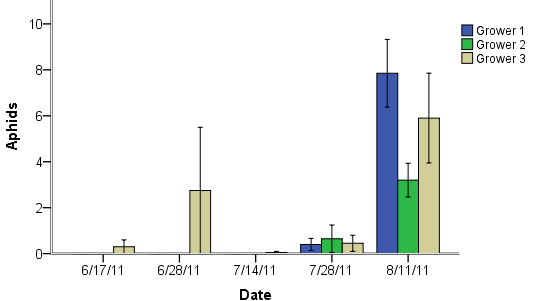 Figure. 8. Soybean aphid populations on three soybean growers’ fields in Centre County, PA. Values represent mean counts of aphids/plant on 20 plants/field ±1 SE.Tab. 1. Potential natural enemies caught in pan traps in commercial soybean fields in Centre County, PA. Values are number of individuals for each color of pan trap (blue/yellow) in each grower’s field (grower 1-3) summed across pan traps and across dates. Specimens are adults unless otherwise noted.Tab. 2. Potential natural enemies caught in pitfall traps in commercial soybean fields in Centre County, PA. Values are number of individuals in each grower’s field (grower 1-3) summed across pitfall traps and across dates. UNID=Unidentified. Specimens are adults unless otherwise noted. Tab. 3. Potential natural enemies caught in pitfall traps in commercial soybean fields in Centre County, PA. Values are number of individuals captured during the day and night in each grower’s field (grower 1-3) summed across sweep samples and across dates. UNID=Unidentified. Specimens are adults unless otherwise noted.Blue    Blue    Blue    YellowYellowYellowOrderFamilyNatural enemy123123ColeopteraCoccinellidaeCoccinella septempunctata000000ColeopteraCoccinellidaeHarmonia axyridis000012ColeopteraCoccinellidaePropylea quattuordecimpunctata000003ColeopteraCarabidaeLebia viridis000200ColeopteraCarabidaeLebia analis000100ColeopteraStaphylinidaeStaphylinidae173135HemipteraBerytidaeJalysus spp.000002HemipteraAnthocorideaeOrius insidiosus151913172725HemipteraLygus lineolaris120601DipteraDolichopodidaeDolichopididae120135146DipteraSyrphidaeToxomerus marginatus0221152DipteraSyrphidaeToxomerus germinatus000321DipteraSyrphidaeSphaerophoria sp.000010DipteraCecidomyiidaeCecidomyiidae011001ForficulidaeForficula auricularia 010000AraneaeLycosidaeLycosidae000100AraneaeSalticidaeSalticidae111040AraneaeThomisidaeThomisidae022200AraneaeLinyphiidaeLinyphiidae043001AraneaeOther small spider001012OpilionesPhalangiidaePhalangium spp.001002OrderFamilyNatural enemy123ColeopteraCarabidaeAgonum sp.100ColeopteraCarabidaeAnisodactylus sancaecrucis2201ColeopteraCarabidaeBembidion quadrimaculatum2012ColeopteraCarabidaeCicindella sp.050ColeopteraCarabidaeChlaenius tricolor043ColeopteraCarabidaeChlaenius (other)020ColeopteraCarabidaeClivina sp.100ColeopteraCarabidaeDicaelus elongatus011ColeopteraCarabidaeDiplocheila sp.020ColeopteraCarabidaePoecilus chalcites301ColeopteraCarabidaePoecilus lucublandus2004ColeopteraCarabidaePterostichus melanarius0200117ColeopteraCarabidaePterostichus (other spp.)101ColeopteraCarabidaeStenolophus sp.100ColeopteraCarabidaeCarabidae (other adult)300ColeopteraCarabidaeCarabidae (larvae)340ColeopteraStaphylinidaeStaphylinidae651531ColeopteraLampyridaeLampyridae (larvae)002ColeopteraColeoptera (larvae other)311HymenopteraFormicidaeCrematogaster spp.100HymenopteraFormicidaeFormica spp.501HymenopteraFormicidaeLasius spp.29122HymenopteraFormicidaeLeptothorax spp.001HymenopteraFormicidaeMyrmica spp.102HymenopteraFormicidaePonera spp.011HymenopteraFormicidaePrenolepis imparis.9142HymenopteraFormicidaeSolenopsis molesta054HymenopteraFormicidaeStenamma sp.11636HymenopteraFormicidaeTetramorium caespitum17475DermapteraForficulidaeForficula auricularia 001AraneaeLycosidaeAllocosa spp.890AraneaeLycosidaeHogna spp.200AraneaeLycosidaePardosa spp.108106102AraneaeLycosidaePirata spp.020AraneaeLycosidaeTrochosa spp.243335AraneaeLycosidaeLycosidae (juvenille, UNID)1110AraneaeLinyphiidaeLinyphiidae261219AraneaeOxyopidaeOxyopidae100AraneaePhilodromidaePhilodromidae010AraneaeSalticidaeSalticidae001AraneaeOther spider338OpilionesPhalangaiidaePhalangium spp.2714313Centipede (Class: Chilopoda)15626OrderFamilyNatural enemyDayDayDayNightNightNightOrderFamilyNatural enemy123123ColeopteraCoccinellidaeCoccinella septempunctata002000ColeopteraCoccinellidaeColeomegilla maculata22201400ColeopteraCoccinellidaeCycloneda munda101000ColeopteraCoccinellidaeHarmonia axyridis031001ColeopteraCoccinellidaeHippodamia parenthesis001000ColeopteraCoccinellidaePropylea quattuordecimpunctata (adult)8013814ColeopteraCoccinellidaePropylea quattuordecimpunctata (larvae)500100ColeopteraStaphylinidaeStaphylinidae102320ColeopteraCarabidaeCicindella sp.000020ColeopteraCarabidaeColliuris pennsylvanica000010ColeopteraCarabidaeLebia viridis200000HymenopteraFormicidaeLasius spp.003500HymenopteraFormicidaePrenolepis imparis7412481526HymenopteraFormicidaeTetramorium caespitum020110HemipteraNabidaeNabis roseipennis (adult)162131046HemipteraNabidaeNabis roseipennis (nymph)002523HemipteraNabidaeNabis americoferus (adult)028003HemipteraNabidaeNabis americoferus (nymph)402500HemipteraAnthocoridaeOrius insidiosus (adult)103147157472325HemipteraAnthocoridaeOrius insidiosus (nymph)21412510HemipteraPentatomidaePodisus sp.022001HemipteraMiridaeLygus lineolaris (adult)20214547HemipteraMiridaeLygus lineolaris (nymph)1004522HemipteraDolichopodidaeDolichopodidae301200HemipteraCecidomyiidaeCecidomyiidae212012HemipteraSyrphidaeToxomerus marginatus0011130HemipteraSyrphidaeToxomerus germinatus101000HemipteraSyrphidaeSphaeorophoria sp.010000HemipteraChrysopidaeChrysopa sp. (adult)001000HemipteraHemerobiidaeMicromus subanticus (adult)200300HemipteraHemerobiidaeMicromus posticus (adult)000100HemipteraHemerobiidaeHemerobiidae (larvae)000100DermapteraForficulidaeForficula auricularia 01411749AraneaeTetragnathidaeTetragnathidae30311013AraneaeThomisidaeThomisidae944694AraneaeLycosidaePardosa sp.7747246AraneaeLycosidaeLycosidae (juvenille, UNID)067010AraneaeSalticidaeSalticidae3149232AraneaeOxyopidaeOxyopidae610000AraneaeLinyphiidaeLinyphiidae31118334AraneaeClubionidaeClubionidae1004711AraneaePhilodromidaePhilodromidae001003AraneaeAraneidaeAraneidae115016AraneaeOther spider 6712242OpilionesPhalangiidaePhalangiium spp.01193223OpilionesSclerosomatidaeSclerosomatidae100000